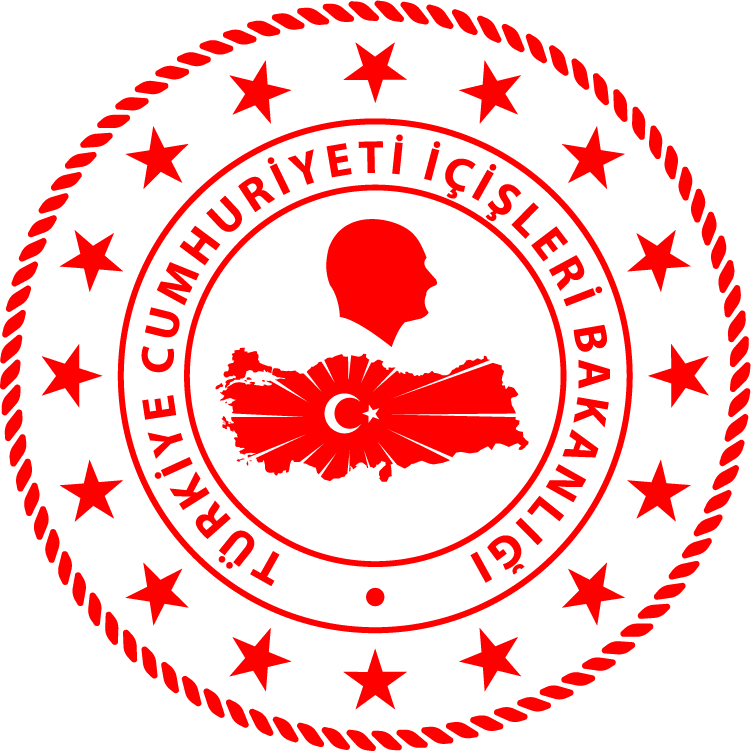 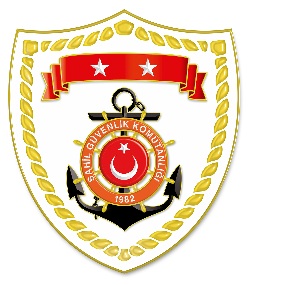 SG Marmara ve Boğazlar Bölge KomutanlığıSG Ege Deniz Bölge Komutanlığı*Paylaşılan veriler deniz yoluyla yapılan düzensiz göç olayları esnasında tutulan kayıtları içermektedir. Genel istatistiki verilere goc.gov.tr/duzensiz-goc-istatistikler linkinden ulaşılabilir.S.NoTARİHMEVKİ VE SAATDÜZENSİZ GÖÇ VASITASIYAKALANAN TOPLAM DÜZENSİZ GÖÇMEN KAÇAKÇISI/ŞÜPHELİYAKALANANTOPLAM ŞAHIS SAYISIBEYANLARINA GÖRE YAKALANAN
 DÜZENSİZ GÖÇMEN/ŞAHIS UYRUKLARI120 Nisan 2024ÇANAKKALE/Ezine21.50Lastik Bot-1717 Afganistan (5’i Çocuk)S.NoTARİHMEVKİ VE SAATDÜZENSİZ GÖÇ VASITASIYAKALANAN TOPLAM DÜZENSİZ GÖÇMEN KAÇAKÇISI/ŞÜPHELİYAKALANANTOPLAM ŞAHIS SAYISIBEYANLARINA GÖRE YAKALANAN
 DÜZENSİZ GÖÇMEN/ŞAHIS UYRUKLARI120 Nisan 2024ÇANAKKALE/Ayvacık04.40Karada-1111 Afganistan (5’i Çocuk)220 Nisan 2024ÇANAKKALE/Ayvacık06.40Karada-1010 Afganistan (4’i Çocuk)320 Nisan 2024BALIKESİR/Ayvalık07.15Lastik Bot-5656 Afganistan (25’i Çocuk)